Nama Pesakit : ………………………………………………………… RN :……………………………………………………………No. Kad Pengenalan :  …………………………………………….. Wad : ……………………………………………………….Agama :              Islam                 Bukan Islam, nyatakan : …………………. Tarikh Pembedahan: ………….PENGAKUAN (Sila tandakan pada kotak yang dipilih)Saya,Bersetuju menuntut anggota badan dalam tempoh 14 hari selepas pembedahanTidak akan menuntut anggota badan tersebutPihak Motuari HPUPM berhak melupuskan anggota badan sekiranya tidak dituntut dalam tempoh 14 hari selepas pembedahan…………………………………………..                                                   …………………………………………….Tandatangan pesakit / waris                                                         Tandatangan saksi*Nama  : …………………………………………                  Nama : ……………………………………………………………No. Kad Pengenalan : ………………………………      No. Kad Pengenalan : …………………………………….No. Telefon : ……………………………………………      No. Telefon : ………………………………………………….Hubungan (jika perlu) : ……………………………Peringatan  : Borang ini hendaklah disertakan semasa penyerahan anggota badan kepada kakitangan Unit Motuari*saksi adalah kakitangan hospital /warisUNTUK KEGUNAAN UNIT MOTUARITarikh Penerimaan : ……………………………………………… Tarikh Tuntutan : …………………………………………Bahagian Anggota Badan : ……………………………………. Nama Penuntut : ………………………………………..(Potong di sini untuk digunakan sebagai label pada anggota badan pesakit setelah pembedahan)-------------------------------------------------------------------------------------------------------------------------------LABEL ANGGOTA BADANNAMA : …………………………………………………………RN : ……………………………………………………………..BAHAGIAN ANGGOTA BADAN: ………………………………….TARIKH PEMBEDAHAN : …………………………………………….                          ISLAM                                       BUKAN ISLAM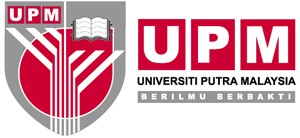 OPERASI PERKHIDMATAN SOKONGANHOSPITAL PENGAJAR UPMOPERASI PERKHIDMATAN SOKONGANHOSPITAL PENGAJAR UPMOPERASI PERKHIDMATAN SOKONGANHOSPITAL PENGAJAR UPMBORANG KEBENARAN PENGENDALIAN ANGGOTA BADAN